GuamGuamGuamGuamFebruary 2030February 2030February 2030February 2030MondayTuesdayWednesdayThursdayFridaySaturdaySunday1234567891011121314151617Valentine’s Day1819202122232425262728NOTES: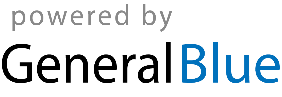 